WITHDRAWAL DOCUMENTYou have the right to withdraw this Order within 14 natural days without justification. The withdrawal period will expire on the 14 natural days since the day on which you or a third party appointed by you, other than the carrier, acquired the material possession of the goods. To exercise the right of withdrawal you must notify the address of the Selling Company through an unequivocal statement (postal mail or email). You can use the withdrawal model below, although its use is not mandatory. In order to comply with the withdrawal period, it is sufficient that the communication regarding the exercise by him of this right be sent before the corresponding term expires.Consequences of withdrawal: You will be refunded the payment received by you, including delivery costs (with the exception of the additional costs resulting from the election of a delivery method different from the less expensive form of ordinary delivery offered by the Selling Company) without undue delay and, in any case, no later than 14 natural days from the date you inform us of your decision to persist from this Order. Such refund will be made using the same payment method used by you for the initial transaction, unless you have expressly provided otherwise or if it is materially impossible.Fort he attention of ………………………………….……….   Date ……………. / ………………………….. / 201 ….                             SIGNATURE I hereby inform you that I give up my Order for the following item: ………………………………. 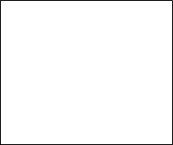 Received on ………… / …………………………………………………/ 201…… Name and Surname ……………………………………………………………………………………………………….. Address ……………………………………………………………………………………………………………………. City …………………………………………………….. Province …………………………….. P.C. ……………                                                                                GENERAL CONDITIONS OF THE PURCHASE1. Domain Reservation. This Order is subject to the approval of the Seller, who reserves the ownership of the goods delivered, until the total price detailed in the Sales Order has been fully satisfied by the Customer.2. Applicable legislation. Right of withdrawal.​ This Order is formulated under the provisions of Law 3/2014 of March 27, which amends the consolidated text of the General Law for the Defense of Consumers and Users and other complementary laws, approved By RDL 1/2007, dated November 16, both parties recognizing the rights and obligations arising therefrom, including the right of withdrawal, recognized in articles 68 and 102 to 108, according to the type of sale regulated, by virtue of Which, the signatories may revoke their declaration of will within 14 calendar days from the receipt of the product. Said withdrawal will be considered validly done, by sending the attached withdrawal form. In the event of exercising said right, the parties must fully and reciprocally reimburse the benefits, in accordance with the provisions of arts. 1303 and 1308 of the Civil Code. The exercise of the right of withdrawal will not imply any expense for the buyer, except in the cases established in arts. 107.2 and 108 of Law 3/2014 of March 27.  3. Data Protection. The data requested in this Order are those necessary to be able to process and manage the order. The signatories authorize the Seller to have their personal identifying information, which appears on the front of this document, be incorporated into the vendor's automated files, for direct sale and advertising purposes. The owners may at any time exercise their rights of opposition, access, rectification and cancellation of their personal data by contacting the Seller at the address stated on the front for this purpose.4. Other treatments. ​The signatories authorize them to send advertising from the Seller or other Company (s) of their business group (which maintains a similar shareholding structure at least 50% of that of the Seller). In case you do not wish to receive advertising from the Seller or from other companies in your business group, mark the following box with a cross:  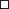 5. Independence of the Seller and the Financial Institution​. The undersigned, in the case of financing their purchase with a financial entity designated by the Seller, acknowledge that such financial entity is outside the commercial relations of the signatories with the Seller where they have acquired the goods and services for which they completely exonerate To the financial institution of any question relating to non-delivery, quality or any other predicable condition of the goods or services purchased, except as provided in the following clause. Claims related to these concepts will not exempt the payment of the installments or installments derived from the commercial financing loan. 6. Assurance of assets. The Seller shall assume the Guarantees of the goods established in Title V of Law 3/2014, dated March 27, amending the consolidated text of the General Law for the Defense of Consumers and Users and other complementary laws. 7. Claims. The Seller has a Consumer Service. To such Consumer Service, the Customers of the Seller may write for any complaint or claim they wish to make, through the postal address Illescas - 45,200 (TOLEDO), Avda. Oro, 13; Or via email info@globalrelax.es. The Seller is not affiliated to the Consumer Arbitration Board. The Seller has a telephone number for handling complaints, which you can contact: (+44) 0 1707 290 524 / (+353) 21 23 76 194. Also, for any dispute that may arise between the parties, regarding this Order, both parties will be subject to The Courts and Tribunals of Illescas (Toledo).                                                                                                                                                                                            Global Relax, s.l.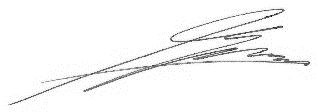 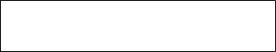 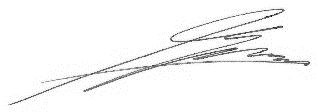 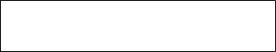                                                      P.P. 